1. He/she looks after you if you are ill in hospital. 2. You need him if the taps are leaking. 3. He/She can cure you when you’re ill.  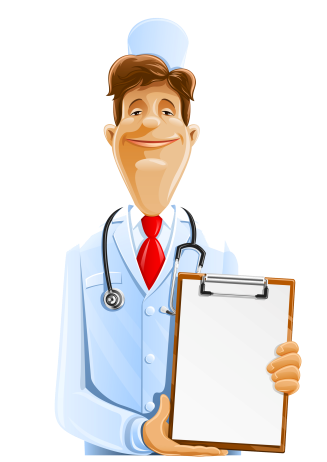 4. You need him/her if your dog is ill. 5. He serves you in a restaurant.6. You need him if your car isn’t working well. 7. He/She can advise you on legal matters. 8. You need him/her if you want your hair cut. 1 2 3 4 5 6 7 8 